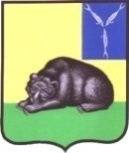 СОВЕТ МУНИЦИПАЛЬНОГО ОБРАЗОВАНИЯ ГОРОД ВОЛЬСКВОЛЬСКОГО МУНИЦИПАЛЬНОГО РАЙОНАСАРАТОВСКОЙ ОБЛАСТИР Е Ш Е Н И Е08 ноября 2018 года                     № 4/4-16                               г. ВольскО внесении изменений в документ градостроительного зонирования «Правила землепользования и  застройки  муниципального образования город   Вольск  Вольского  муниципального района Саратовской области»,утвержденный решением Совета муниципального образованиягород Вольск   Вольского муниципального района Саратовскойобласти  от 16.02.2012 г.  № 45/2-256        В целях исполнения  федерального  законодательства  в  сфере  градостроительства  и  соблюдения  прав  человека  на  благоприятные  условия  жизнедеятельности, прав  и  законных  интересов  правообладателей  земельных  участков  и  объектов  капитального  строительства,  руководствуясь  статьями  30 - 33   Градостроительного  кодекса  Российской  Федерации,  Федеральным  Законом  от  06.10.2003 № 131-ФЗ  «Об  общих  принципах  организации  местного  самоуправления  в  Российской  Федерации», Классификатором видов разрешенного использования земельных участков, утвержденным Приказом Министерства экономического развития РФ от 01.09.2014 г. № 540, ст.19  Устава  муниципального  образования  город  Вольск  Вольского  муниципального  района  Саратовской  области, Совет  муниципального  образования  город  Вольск  Вольского муниципального района Саратовской области                                                         РЕШИЛ:     1. Внести в документ  градостроительного  зонирования  «Правила  землепользования  и  застройки  муниципального  образования  город  Вольск  Вольского  муниципального  района  Саратовской  области», утвержденный  решением Совета   муниципального  образования  город  Вольск  от  16  февраля  2012 года  № 45/2-256,  следующие  изменения:         1) в ст.18 «Градостроительный регламент зоны жилой застройки первого типа   (Ж-1)»  главы 5 «Градостроительные регламенты»:        а)  в строке 2 столбца 1 пункта 1 «Перечень основных видов  разрешенного использования объектов капитального  строительства и земельных участков»   слова  «для размещения домов  индивидуальной жилой застройки» заменить словами «для индивидуального жилищного строительства»;       2) в ст. 20 «Градостроительный регламент зоны жилой застройки третьего  типа   (Ж-3)»  главы 5 «Градостроительные регламенты»:        а)  в строке 1 столбца 1 пункта 1 «Перечень основных видов  разрешенного использования объектов капитального  строительства и земельных участков»   слова  «для размещения домов  многоэтажной  жилой застройки» заменить словами «для малоэтажной многоквартирной  жилой застройки, для  среднеэтажной  жилой  застройки, для  многоэтажной  жилой  застройки»;                3) в ст.24 «Градостроительный регламент производственно-коммерческой  зоны (ПК)  главы 5 «Градостроительные регламенты»:        а)  в строке столбца 1   пункта 1 «Перечень основных видов  разрешенного использования объектов капитального  строительства и земельных участков»   дополнить словами  «склады»;             4) в ст.28 «Градостроительный регламент зоны сельскохозяйственного использования (СХ-1)»  главы 5 «Градостроительные регламенты»:        а)  в столбце 1  пункта 1 «Перечень основных видов  разрешенного использования объектов капитального  строительства и земельных участков»   дополнить словами  «ведения садоводства»;        б) в  столбце 2 пункта 1 после  слов «сельскохозяйственного назначения»  дополнить словами  «осуществление деятельности, связанной с выращиванием плодовых, ягодных, овощных, бахчевых или иных сельскохозяйственных культур и картофеля; размещение садового дома, предназначенного  для отдыха и не подлежащего разделу на квартиры; размещения хозяйственных строений и сооружений»;         в) в  столбце 3 пункта 1 после  слов   «машино - транспортные станции» дополнить словами «садовые дома, предназначенные для отдыха и не подлежащие разделу на квартиры».            5) в ст.39 «Градостроительный регламент зоны зеленых  насаждений специального назначения   (С-4)»  главы 5 «Градостроительные регламенты»:        а)  в строке 1 столбца 1 пункта 1 «Перечень основных видов  разрешенного использования объектов капитального  строительства и земельных участков»   дополнить словами  «автомобильный транспорт»;        б) в  строке 5 столбца 2 пункта 1 после  слов «космической деятельности»  дополнить словами  «размещение автомобильных  дорог и технически связанных с ними сооружений; размещение зданий и сооружений, предназначенных для обслуживания пассажиров, а также обеспечивающие работы  транспортных средств, размещение объектов, предназначенных  для размещения постов органов внутренних  дел, ответственных за безопасность дорожного движения; оборудование земельных участков для стоянок автомобильного транспорта, а также для размещения депо (устройства мест стоянок) автомобильного транспорта, осуществляющих  перевозки людей по установленному маршруту»;         в) в  строке 1 столбца 3 пункта 1 после  слов   «инфраструктуры» дополнить словами «размещение зданий и сооружений, предназначенных для обслуживания пассажиров, а также обеспечивающие работы  транспортных средств, размещение объектов, предназначенных  для размещения постов органов внутренних  дел, ответственных за безопасность дорожного движения; депо (устройства мест стоянок) автомобильного транспорта, осуществляющих  перевозки людей по установленному маршруту»; 6)  изложить «Карту границ территориальных зон города Вольска, поселка Клены и станции Клены. М 1:10000» в новой редакции  (приложение).          2. Контроль за исполнением  настоящего  решения  возложить  на  главу  муниципального  образования  город  Вольск.         3. Настоящее  решение  вступает  в  силу  со  дня  его  официального  опубликования.Глава муниципального образования город Вольск                                                                                М.А.КузнецовПриложение к решениюСовета  муниципального образования                                                                                               город Вольск от 08.11.2018 г. № 4/4-16Фрагмент  «Карты границ территориальных зон города Вольска, поселка Клены и станции Клены. М 1:10000»До: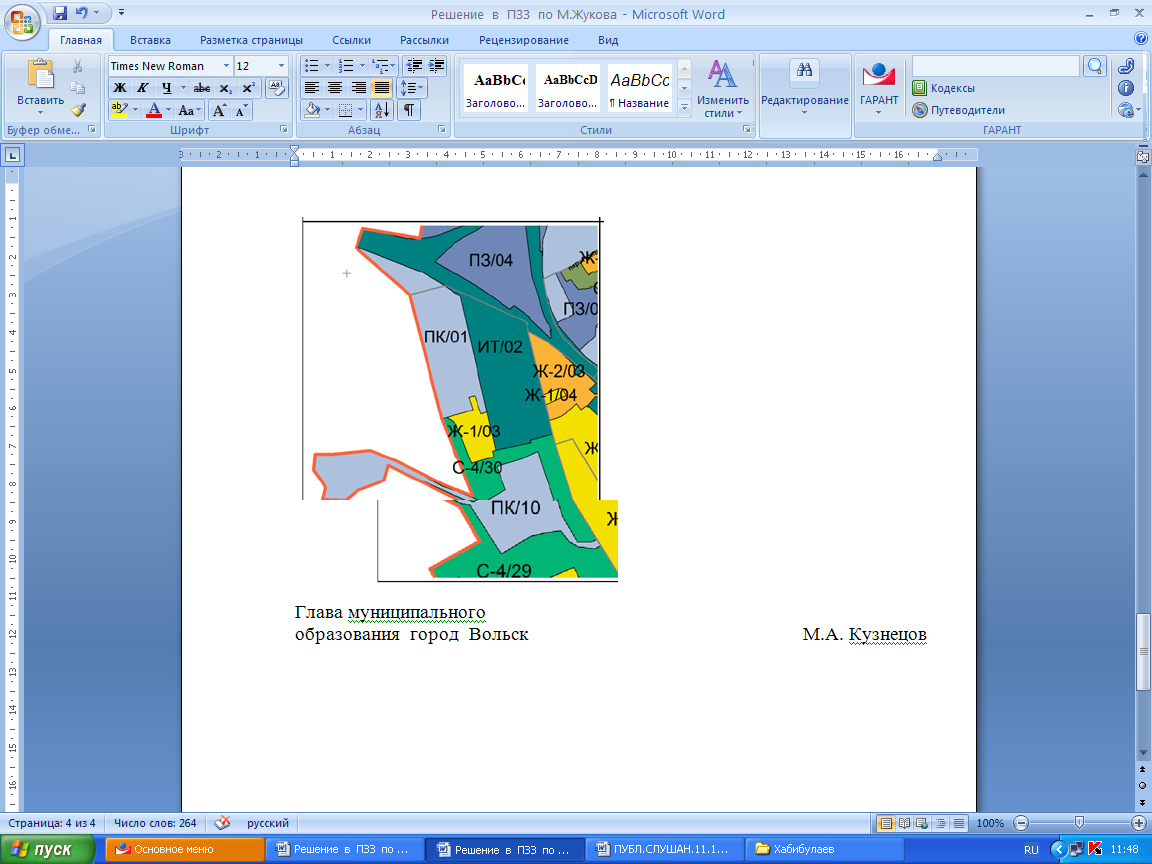 После: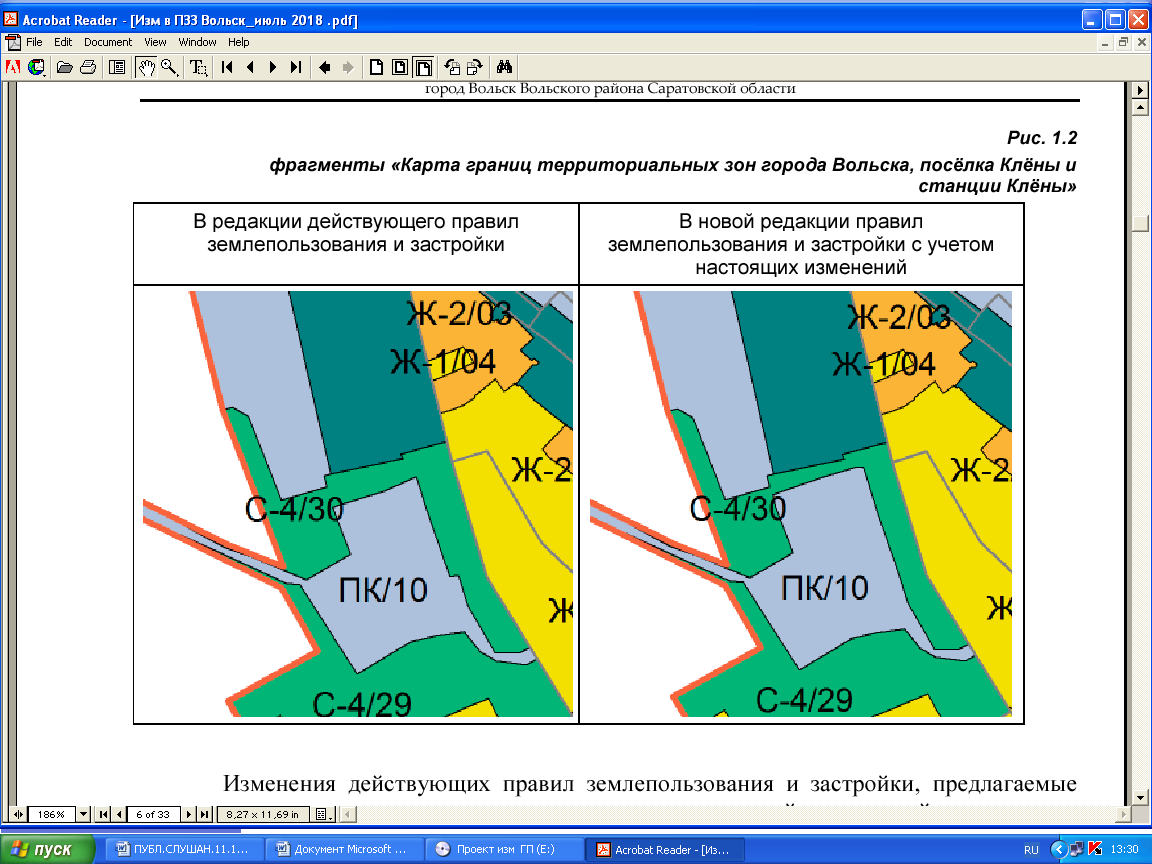 Глава муниципального образования город Вольск                                                                                М.А.Кузнецов